DAFTAR PUSTAKA Abdul Hakim, 2006, Analisis Pengaruh Motivasi, Komitmen Organisasi dan Iklim Organisasi terhadap Kinerja Pegawai pada Dinas Perhubungan dan Telekomunikasi Provinsi Jawa Tengah JRBI Volume 2, Nomor 2 Juli 2006;165 – 180 Amrullah dan Riyani. 2018. Prospektif Kepemimpinan Pelayanan dan Budaya Organisasi dalam Mewujudkan Birokrasi Pertanahan yang Berkinerja (Studi di Kantor Pertanahan Kabupaten Madiun) Al Tijarah: Vol. 4 No. 1, Juni 2018 (1-18) p-ISSN: 2460-4089 e-ISSN: 2528-2948 Available at: http://ejournal.unida. gontor.ac.id/index.php/altijarah Badriyah, Mila. 2017. Manajemen sumber Daya Manusia. Bandung: Pustaka Setia Baharuddin Latief, 2012. Faktor-Faktor Yang Mempengaruhi Kinerja Karyawan PT. Mega Mulia Servindo Di Makasar. Jurnal Manajemen Dan Akuntansi. Volume 1, Nomor 2, Agustus 2012. Barnawi. 2012. Kinerja Guru Profesional. Instrumen Pembina, Peningkatan, dan Penelitian. Jogjakarta: Ar-Ruzz Media. Darmawan, Didit, 2013. Prinsip-Prinsip Perilaku Organisasi. Surabaya: Penerbit PT. Temprina Media Grafika. Dessler, Gary. 2015. Manajemen Sumber Daya Manusia Human Resources Management Edisi 14, Jakarta : Salemba Empat.  Dede Hasan .2012.Merumuskan indikator disiplin kerja. Surabaya:Penerbit PT. Temprina Media Grafika Fahmi, Irham. 2017. Manajemen Sumber Daya Manusia Teori dan Aplikasi. Bandung : Alfabeta. Faradistia R. Paputungan. 2013.  Motivasi, Jenjang Karir Dan Disiplin Kerja Pengaruhnya Terhadap Kinerja Karyawan Pada PT. Bank Sulut Cabang Calaca. JTM.Vol.4 No.3 Tahun 2013. 13-24. Ghozali, Imam.  2016. Aplikasi Analisis Multivariete dengan Program SPSS 23.  Edisi 8. Semarang: BPUD Gunarsa, S.D. 2008. Motivasi Intrinsik. Jakarta: Pustaka Insan Madani.100 Gusti, Messa Media. 2012. Pengaruh Kedisiplinan, Motivasi Kerja, Dan Persepsi Guru Tentang Kepemimpinan Kepala Sekolah Terhadap Kinerja Guru SMKN 1 Purworejo Pasca Sertifikasi. Jurnal Penelitian. Universitas Negeri Yogyakarta. Handoko, 	T.Hani. 	2014. 	Manajemen 	Personalia 	dan 	Sumberdaya Manusia.Yogjakarta: BP-FE. Edisi kedua. Hasibuan, Malayu. 2010. Manajemen Sumber Daya Manusia. Jakarta: PT. Bumi Aksara. ---------------------- 2013, Manajemen Sumber Daya Manusia, Bumi Aksara, Jakarta ---------------------- 2014. Manajemen Sumber Daya Manusia. Jakarta: PT. Bumi Aksara. Hermawan, Asep. 2006. Penelitian Bisnis Paradigma Kuantitatif. Jakarta: Grasindo. Ismaya, Sujana dan Winarno, Sigit. 2010. Kamus Besar Ekonomi, Bandung: Pustaka Grafika. Judge Timothy dan Stephen P. Robbins. 2015. Perilaku Organisasi. Jakarta: Salemba Empat. Kaswan. 2017. Psikologi Industri & Organisasi. Bandung: Alfabeta Komang Ardana, Ni Wayan Mujiati, I Wayan Mudiartha Utama, 2012. Manajemen Sumber Daya Manusia, Yogjakarta : Graha Ilmu. Luthans, Fred. 2006, Perilaku Organisasi. Edisi Sepuluh, PT. Andi: Yogyakarta Mangkuprawira, T.B.Sjafri. 2002. Manajemen Sumber Daya Manusia Strategis. Jakarta: Ghalia Indonesia. Mangkunegara AA. Anwar Prabu, 2013, Manajemen Sumber Daya Manusia Perusahaan, Bandung: Remaja Rosdakarya. Manullang. 2006. Manajemen Personalia, Jakarta : Gadjah Mada Press. Marihot Tua Efendi Hariandja, 2002. Manajemen Sumber Daya Manusia. Jakarta: PT. Grasindo. M. Kadarisman, 2012. Manajemen Pengembangan Sumber Daya Manusia, Jakarta: PT Rajagrafindo Persada. Mathis, R. L., & Jackson, J. H. 2009. Human Resouce Management: Manajemen Sumber Daya Manusia, Edisi Sepuluh. Jakarta: Salemba Empat. Muhammad Busro, 2017, Teori –Teori Manajemen Sumber Daya Manusia, Prenadamedia Group, Jakarta. Munawirsyah, Isnan. 2018. meneliti tentang “Pengaruh Motivasi Kerja dan Budaya Organisasi Terhadap Kinerja Karyawan pada PT. Perkebunan Nusantara Iii Medan”.Jurnal Bisnis Administrasi Volume 07, Nomor 02, 2018, 33-39 Moenir, HAS. 2004. Manajemen Pelayanan Umum Di Indonesia. Jakarta: Bumi Aksara. Mindari, Ellysyah. 2015. meneliti tentang “Pengaruh Motivasi, Disiplin Kerja dan Budaya Organisasi terhadap Kinerja Karyawan Pada Yayasan Rahmany Sekayu”. Jurnal Ilmu Manajemen Vol. 5 No. 1 Desember 2015 Nazir, Moh. 2014. Metode Penelitian. Bogor: Ghalia Indonesia. Nawawi, 2011, Manajemen Sumber Daya Manusia: Untuk Bisnis Yang Kompetitif, Yogyakarta: Gajahmada University Press. Nitisemito, Alex S, 2015, Manajemen Personalia, Jakarta: Penerbit Ghalia Indonesia. Nitisemito, Alex S, 2012, Manajemen Personalia, Jakarta: Penerbit Ghalia Indonesia. Nitisemito, Alex S, 2010, Manajemen Personalia, Jakarta: Penerbit Ghalia Indonesia. Noor, Juliansyah. 2014.  Analisis Data Penelitian Ekonomi dan Manajemen. Jakarta: Grasindo. Nugraha, Muhammad Ega (2016) Faktor-Faktor Yang Mempengaruhi Semangat Kerja Pegawai Pada Pt.Bank Panin Cabang Palu Jurnal Trend Vol. 04 No. 02 Januari - Juni 2016 ISSN. 2088-107X May 3, 2016. Panggabean, Mutiara S. 2014. Manajemen Sumber Daya Manusia. Cetakan Kedua. Jakarta: Ghalia Indonesia. Pawito. 2008. Penelitian Komunikasi Kualitatif. Yogjakarta: LkiS Ranupandojo dan Husnan, Suad. 2012. Manajemen Personalia.Yogyakarta: BPFEYogyakarta Riduwan, 2014. Pengantar Statistika Sosial. Bandung: Alfabeta. Robbins, P. Stephen. 2002. Prinsip-Prinsip Perilaku Organisasi. Edisi Kelima. Diterjemahkan oleh: Halida, S.E dan Dewi Sartika, S.S. Erlangga, Jakarta. Rue Leslie W dan George R Terry. 2014. Dasar- Dasar Manajemen.Jakarta: PT.Bumi Aksara. Cetakan kelima belas. Samsudin. 2016. Organisasi dan Manajemen Bisnis. Ombak, Yogyakarta . Sjafri Mangkuprawira. 2002. Manajemen Sumber Daya Manusia Strategik edisi 1 Bogor: Ghalia Indonesia Sedarmayanti. 2016. Manajemen Sumber Daya Manusia Reformasi Birokrasi dan Manajemen Pegawai Negeri Sipil. Bandung: PT.Refika Aditama. ----------------. 2018. Perencanaan dan Pengembangan Sumberdaya Manusia Untuk Meningkatkan Kompetensi, Kinerja, dan Produktivitas Kerja. Bandung: PT.Refika Aditama. Siagian, Mauli 2018. “Pengaruh Disiplin Kerja, Budaya Organisasi, Kompetensi, dan Motivasi Kerja Terhadap Kinerja Karyawan Pada PT. Sat Nusapersada Tbk Batam. Jurnal AKRAB JUARA Volume 3 Nomor 1 Edisi Februari 2018 (1-18). Silsilia Kristina dan Mussandi Zikri. 2020. Pengaruh Manajemen Performansi Terhadap Kinerja Karyawan Pada Divisi Government Service PT. Telkom Indonesia. e-Proceeding of Management : Vol.7, No.2 Agustus 2020 | Page 3957. ISSN : 2355-9357. Stephen P. Robbins and Timothy A. Judge. 2008. Perilaku Organisasi Edisi 12 Buku 1. Terjemahan: Diana Angelica, Ria Cahyani dan Abdul Rosyid. Jakarta: Salemba Empat. Suad Husnan,2012, Manajemen Personalia, Rineka Cipta, Bandung Sugiyono, 2014. Statistika Untuk Penelitian. Bandung: Alfabeta. ________. 2016. Metode Penelitian Kuantitatif Kualitatif dan R & D. Bandung: Alfabetta. Sunyoto, Danang. 2013 Manajemen Sumber Daya Manusia, Jakarta: CAPS (Center for Academic Publishing Service). Susilo Martoyo. 2008. Manajemen Sumber Daya Manusia. Edisi Keempat. Yogyakarta : BPFE. Suwatno dan Doni Juni Priansa. 2011. Manajemen SDM dalam Organisasi Publik dan Bisnis. Bandung : CV Alfabeta. Suwatno, Yuniarsih, Tjutju. 2016. Manajemen Sumber Daya Manusia Teori, Aplikasi dan Isu Penelitian.  Bandung : Alfabeta. Tika, Moh Pabundu. 2016. Budaya Organisasi dan Peningkatan Kinerja Perusahaan. Jakarta: PT.Bumi Aksara.  Tjutju Yuniarsih dan Suwatno. 2013. Manajemen Sumber Daya Manusia : Teori, Aplikasi dan Isu Penelitian. Bandung: Alfabeta Triyana Wibowo, 2015. Manajemen Kinerja, Jakarta: Kharisma Putra Utama offset Triyono, Ayon. 2012. Paradigma Baru Manajemen Sumberdaya Manusia. Yogjakarta: ORYZA.  Uno, B.Hamzah dan Nina Lamatenggo. 2014. Teori Kinerja dan Pengukurannya. Jakarta: PT.Bumi Aksara. Uha, Ismail  Nawawi. 2017. Budaya Organisasi Kepemimpinan dan Kinerja. Depok: Kencana Cetakan ke-3 Westra, Pariata. 2011. Manajemen Personalia. Yogyakarta : Liberti Widiati, Emilia 2019. Pengaruh Motivasi Kerja, Disiplin Kerja Dan Budaya Organisasi terhadap Kinerja Pegawai Kesehatan pada Rumah Sakit Panti Secanti Gisting” Jmba - Jurnal Manajemen Dan Bisnis E-Issn: XXXX Vol.05/No.01 /2019. Wuisan Dewi, dkk. 2020. Pengaruh Disiplin Kerja, Motivasi Kerja, dan Budaya Organisasi terhadap Kinerja”. Jurnal Administrasi Bisnis (JAB) Vol. 10. No. 2, 2020 (p-ISSN 2338-9605; e-2655-206X)  LAMPIRAN Lampiran 1 Surat Balasan Penelitian 	Nomor  	: 17/9/Telkom.Pml/2022 Lampiran  : - Perihal  : Penelitian Kepada Yth. Dekan Fakultas Ekonomi dan Bisnis Universitas Pancasakti Tegal   Disampaikan dengan hormat, menindaklanjuti surat Saudara Nomor 71/K/E/FEB/1/2022 tanggal 5 Januari 2022 perihal sebagaimana tersebut dalam pokok surat, dengan ini kami menerangkan bahwa mahasiswa tersebut di bawah ini: 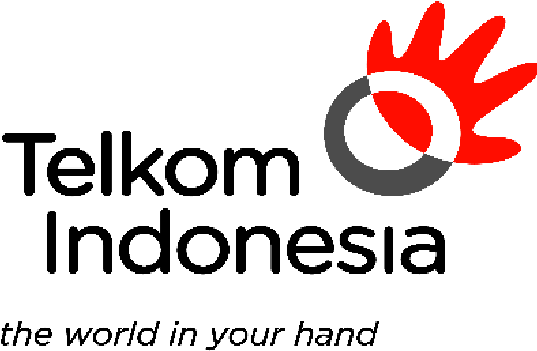 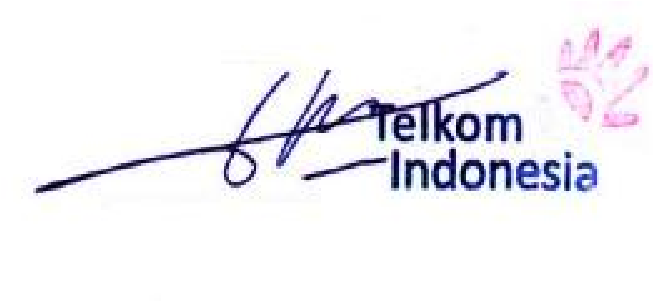 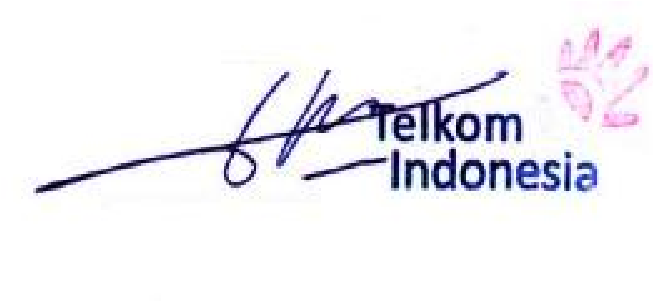 	Nama  	 	: Ramadhan Fajar Imani 	NPM  	 	: 4118500164 	Program Studi  	: Manajemen Fakultas Ekonomi dan Bisnis 	 	 	 	  Universitas Pancasakti Tegal Telah melakukan pengumpulan data melalui kuesioner terhadap seluruh karyawan kami untuk digunakan sebagai bahan analisis data penulisan Skripsi yang berjudul “Pengaruh Motivasi Kerja, Disiplin Kerja dan Budaya Organisasi terhadap Kinerja Karyawan pada Kantor Telkom Pemalang” pada bulan September 2022. 	 	Demikian surat kami, atas perhatiannya disampaikan terima kasih. Pemalang, 6 Oktober 2022 PURWONO Lampiran 2 Lembar Kuesioner KARAKTERISTIK RESPONDEN  A.PETUNJUK PENGISIAN KUESIONER Mohon dengan hormat dan kesediaan Bapak/Ibu/Sdr untuk menanggapi seluruh pernyataan yang ada. Beri tanda check list (√) pada kolom yang tersedia Lampiran 3 B.DATA RESPONDEN 40-45 tahun >45 tahun 	4.  Masa Kerja  	 	: a. < 1 tahun 1-5 tahun 6-10 tahun > 11 tahun C.KETERANGAN JAWABAN Sangat Tidak Setuju (STS)      Tidak Setuju (TS)                    Cukup Setuju (KS)                 Setuju (S)                                 Sangat Setuju (SS)                   Lampiran 4 KUESIONER  KINERJA KARYAWAN (Y) Lampiran 5 KUESIONER  MOTIVASI KERJA (X1) 	No 	Alternatif Pilihan Jawaban 	PERNYATAAN 	STS 	TS 	N 	S 	SS  	Saya termasuk karyawan yang  menyukai 	 	 	 	 	 tantangan dan mampu untuk selalu bekerja dengan tim  	Saya selalu bekerja semaksimal  mungkin 	 	 	 	 	 untuk memenuhi target yang ditetapkan perusahaan  	Saya selalu berusaha untuk konsisten dalam 	 	 	 	 	 bekerja dengan menjaga kualitas dan kuantitas pekerjaan saya dari waktu ke waktu  	Saya termasuk karyawan yang menyukai 	 	 	 	 	 hal yang baru sebagai stategi untuk meningkatkan kualitas dan kuantitas pekerjaan saya  	Saya selalu aktif berdiskusi dengan tim 	 	 	 	 	 berkenaan dengan pekerjaan dan strategi yang akan diterapkan  	Saya termasuk karyawan yang mampu 	 	 	 	 	 mengontrol waktu kerja saya secara efektif dan efisien Saya termasuk karyawan yang selalu taat      pada aturan perusahaan  Saya tidak pernah melanggar aturan       perusahaan. Hal ini karena saya 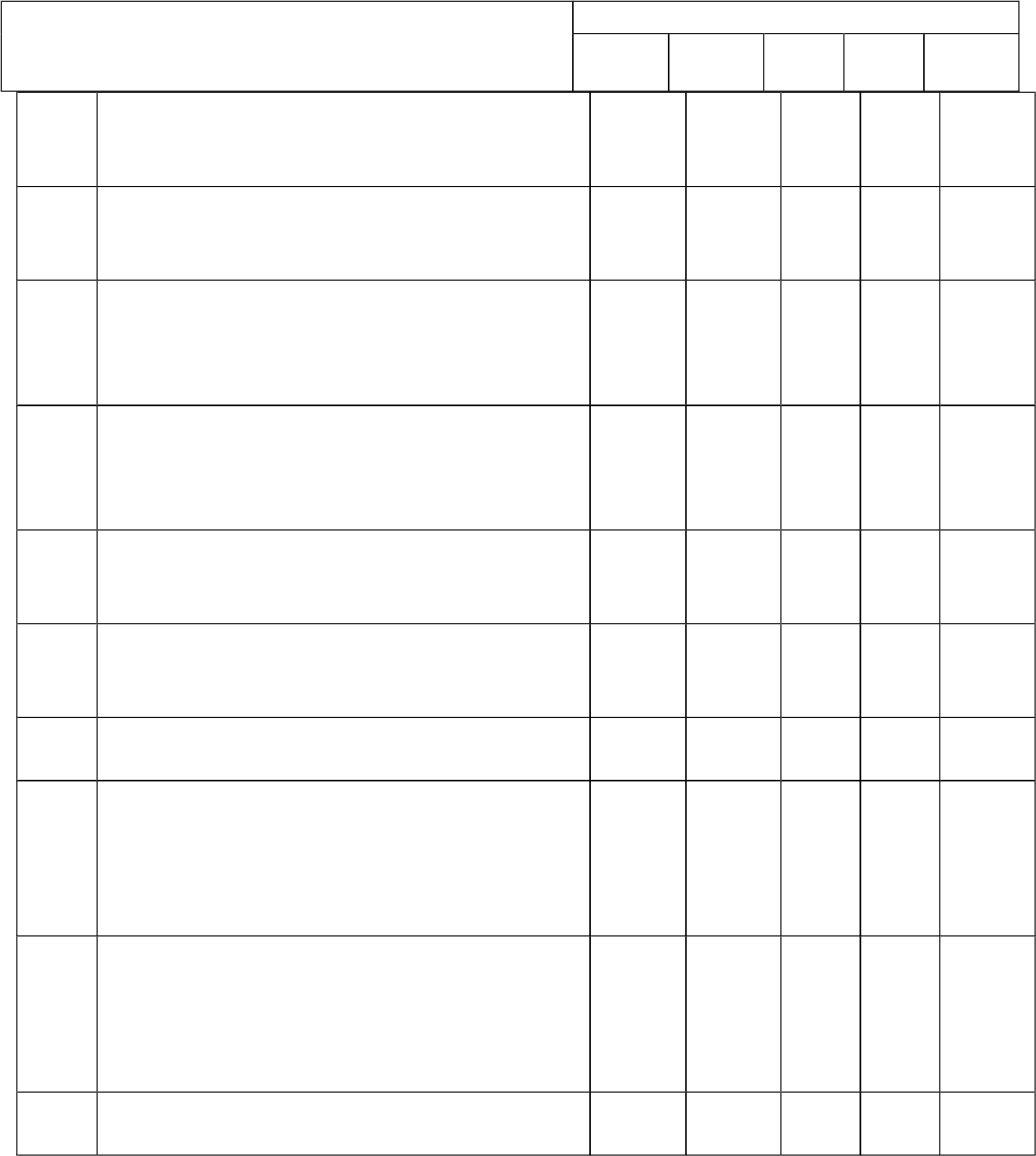 menganggap bahwa aturan itu penting agar saya selalu disiplin dalam bekerja  	Saya termasuk karyawan yang memiliki 	 	 	 	 	  	keinginan 	yang 	tinggi 	untuk 	bisa bersosialisasi dengan masyarakat luas guna mempromosikan produk perusahaan Saya termasuk karyawan yang selalu 	 	 	 	 	 berprestasi dalam menjalankan tugas dan Lampiran 7 KUESIONER DISIPLIN KERJA (X2) Lampiran 11 KUESIONER BUDAYA ORGANISASI (X3) Lampiran 12 Hasil Suksesive Succesive IntervalLampiran 13  Lampiran 14  1. Jenis Kelamin 	 : a. Laki-Laki             	b. Perempuan 	 	 2. Pendidikan Terakhir  : a. SD/SMP   b. SMA DIII/S1 S2  3. Umur  	 	 : a. 25-35 tahun 	   b. 35-40 tahun No PERNYATAAN ALTERNATIF PILIHAN JAWABAN ALTERNATIF PILIHAN JAWABAN ALTERNATIF PILIHAN JAWABAN ALTERNATIF PILIHAN JAWABAN ALTERNATIF PILIHAN JAWABAN No PERNYATAAN STS TS N S SS 1 Dalam bekerja kerapihan karyawan lebih diutamakan 2 Karyawan melaksanakan pekerjaan sesuai dengan kemampuan kerja yang dimiliki yang ditetapkan perusahaan 3 Agar Tercapainya suatu keberhasilan dalam melakukan pekerjaan perlu adanya dukungan 4 Saya menggunakan cara baru untuk mempersingkat waktu penyelesaian pekerjaan 5 Saya puas bekerja diperusahaan ini karena pekerjaan yang dilakukan sesuai dengan minat saya. 6 Saya berusaha meningkatkan mutu hasil kerja dari waktu ke waktu dan mampu mencapai target yang ditetapkan perusahaan 7 Pimpinan dapat memberikan reward untuk mendorong kinerja karyawan 8 Karyawan memiliki tanggung jawab dalam pengambilan keputusan 9 Karyawan melaksanakan pekerjaan sesuai dengan sarana dan prasarana kerja yang ditetapkan perusahaan. 10 Pekerjaan tidak dapat terselesaikan dengan baik tanpa adanya kekompokan dalam tim 11 Saya melakukan koordinasi dengan rekan kerja ketika bekerja dalam tim 12 Saya melakukan koordinasi dengan atasan ketika bekerja dalam tim 13 Saya bekerja secara mandiri, sesuai job deskripsinya 14 Saya bekerja dibantu rekan kerja ketika ada arahan pimpinan kewajiban perusahaan No PERNYATAAN Pilihan Alternatif Jawaban Pilihan Alternatif Jawaban Pilihan Alternatif Jawaban Pilihan Alternatif Jawaban Pilihan Alternatif Jawaban No PERNYATAAN STS TS N S SS 1 Saya setiap hari datang di kantor tepat waktu 2 Saya memiliki kemampuan yang dapat ditunjukkan untuk mencapai tujuan instansi 3 Saya perlu waspada terhadap hal-hal yang dapat mengganggu saya bekerja 4 Saya berhati-hati dalam bekerja  5 Saya menjaga peralatan kerja agar 6 Saya merawat peralatan kerja agar awet 7 Sebagai 	pegawai 	memiliki 	rasa tanggung jawab 8 Saya 	bekerja 	sesuai 	tugas 	dan fungsinya 9 Saya melaksanakan tugas dengan lancar, setelah saya memahami pekerjaan itu 10 Saya melaksanakan pekerjaan sesuai jam kerja, kecuali ada tugas lain 11 Saya 	memahami 	peraturan 	yang berlaku 12 Peraturan kerja, diterapkan untuk dipatuhi oleh setiap karyawan 13 Saya menyelesaikan pekerjaan sesuai jam kerja 14 Saya memiliki sikap toleran terhadap teman kerja  15 Saya berusaha bererilaku baik di kantor NO PERNYATAAN TANGGPAN RESPONDEN TANGGPAN RESPONDEN TANGGPAN RESPONDEN TANGGPAN RESPONDEN TANGGPAN RESPONDEN NO PERNYATAAN STS TS N S SS 1. Organsasi mempertimbangkan efek dari hasil keputusannya 2 Manajemen selalu fokus pada hasil kinerja staff 3 Manajemen memperhatikan langkah  untuk mencapai hasil kinerja 4 Organisasi selalu memberi wawasan terhadap penekanan status quo (status kepemimpinan) 5 Organisasi berimplementasi untuk bertahannya status quo (status kepemimpinan) 6 Saya merasa pekerjaan adalah persaingan yang agresif didalam organisasi 7 Bekerja merupakan kompetisi yang saya hadapi sehari-hari 8 Selain bekerja sendiri, saya juga mempertimbangkan hasil kinerja tim 9 Saya selalu teliti dalam melakukan pekerjaan 10 Saya selalu mengerjakan hal yang sulit terlebih dahulu dalam kinerja saya 11 Saya selalu memperhitungkan pekerjaan yang diberikan mampu saya kerjakan atau tidak 12 Saya memiliki kemampuan untuk berinovasi dalam menyelesaikan pekerjaan 13 Saya berani dalam mengambil resiko untuk pekerjaan yang diberikan oleh perusahaan 14 Saya berani dalam mengambil resiko pekerjaan untuk stabilitas lingkungan perusahaan Skor Hasil Kuesioner Kinerja (Y)Skor Hasil Kuesioner Kinerja (Y)Skor Hasil Kuesioner Kinerja (Y)Skor Hasil Kuesioner Kinerja (Y)Skor Hasil Kuesioner Kinerja (Y)Skor Hasil Kuesioner Kinerja (Y)Skor Hasil Kuesioner Kinerja (Y)Skor Hasil Kuesioner Kinerja (Y)Skor Hasil Kuesioner Kinerja (Y)Skor Hasil Kuesioner Kinerja (Y)No. RespKinerja (Y)Kinerja (Y)Kinerja (Y)Kinerja (Y)Kinerja (Y)Kinerja (Y)Kinerja (Y)Kinerja (Y)Kinerja (Y)Kinerja (Y)No. Resp1234567891011121314Jml143433444345454542444434443444445435344334434444453455554333323333505234223352233534263453434343544554743433444344444528444434443444445495344334434444453103323333333333341114343344434444452124444344434444454135344334434444453145555433332333350154333233333333342163553355333353352172222322232222230185555342233322347193333433343333344204444344434444454215555433323333350223333333333333342232222322232222230243333433343333344255555433233233248263332333233333340274442444244444452285532555454423456295535443445434457303333344444444451313444433233233243324333244323334344335344534454444457345555433353434355353453533535435556Total136129134122119119121116114118121117124120171043433444345454Total Y3.8633.3853.9403.1013.3804.7994.4904.1053.5744.2845.6974.5095.6544.35459.1353.8634.3403.9403.9383.3804.7994.4904.1053.5744.2844.3124.5094.3524.35458.2394.8993.3853.9403.9383.3803.5064.4904.1053.5744.2844.3124.5094.3524.35457.0274.8995.2615.0814.8844.5583.5063.2623.0603.5742.0003.1383.2553.1813.17752.8352.0003.3853.9402.0002.0003.5063.2625.4062.0002.0003.1383.2555.6543.17744.7223.0524.3405.0813.1014.5583.5064.4903.0604.7953.1525.6974.5094.3525.69759.3883.8633.3853.9403.1013.3804.7994.4904.1053.5744.2844.3124.5094.3524.35456.4483.8634.3403.9403.9383.3804.7994.4904.1053.5744.2844.3124.5094.3524.35458.2394.8993.3853.9403.9383.3803.5064.4904.1053.5744.2844.3124.5094.3524.35457.0273.0523.3852.0003.1013.3803.5063.2623.0603.5743.1523.1383.2553.1813.17744.2223.8633.3853.9403.1013.3804.7994.4904.1053.5744.2844.3124.5094.3524.35456.4483.8634.3403.9403.9383.3804.7994.4904.1053.5744.2844.3124.5094.3524.35458.2394.8993.3853.9403.9383.3803.5064.4904.1053.5744.2844.3124.5094.3524.35457.0274.8995.2615.0814.8844.5583.5063.2623.0603.5742.0003.1383.2553.1813.17752.8353.8633.3853.0063.1012.0003.5063.2623.0603.5743.1523.1383.2553.1813.17744.6603.0525.2615.0813.1013.3806.0135.8333.0603.5743.1523.1385.9783.1813.17756.9802.0002.0002.0002.0003.3802.0002.0002.0003.5742.0002.0002.0002.0002.00030.9544.8995.2615.0814.8843.3804.7992.0002.0003.5743.1523.1382.0002.0003.17749.3453.0523.3853.0063.1014.5583.5063.2623.0604.7953.1523.1383.2553.1813.17747.6273.8634.3403.9403.9383.3804.7994.4904.1053.5744.2844.3124.5094.3524.35458.2394.8995.2615.0814.8844.5583.5063.2623.0602.0003.1523.1383.2553.1813.17752.4123.0523.3853.0063.1013.3803.5063.2623.0603.5743.1523.1383.2553.1813.17745.2292.0002.0002.0002.0003.3802.0002.0002.0003.5742.0002.0002.0002.0002.00030.9543.0523.3853.0063.1014.5583.5063.2623.0604.7953.1523.1383.2553.1813.17747.6274.8995.2615.0814.8844.5583.5063.2622.0003.5743.1522.0003.2553.1812.00050.6123.0523.3853.0062.0003.3803.5063.2622.0003.5743.1523.1383.2553.1813.17743.0683.8634.3403.9402.0004.5584.7994.4902.0004.7954.2844.3124.5094.3524.35456.5954.8995.2613.0062.0005.6546.0135.8334.1055.6544.2844.3122.0003.1814.35460.5554.8995.2613.0064.8844.5584.7993.2624.1054.7955.5864.3123.2554.3524.35461.4263.0523.3853.0063.1013.3804.7994.4904.1054.7954.2844.3124.5094.3524.35455.9233.0524.3403.9403.9384.5583.5063.2622.0003.5743.1522.0003.2553.1812.00045.7563.8633.3853.0063.1012.0004.7994.4903.0602.0003.1523.1383.2554.3523.17746.7784.8993.3853.9403.9385.6543.5064.4904.1055.6544.2844.3124.5094.3524.35461.3804.8995.2615.0814.8844.5583.5063.2623.0605.6543.1524.3123.2554.3523.17758.4123.0524.3405.0813.1015.6543.5063.2625.4063.5745.5864.3123.2555.6545.69761.479Skor Hasil Kuesioner  Motivasi Kerja (X1)Skor Hasil Kuesioner  Motivasi Kerja (X1)Skor Hasil Kuesioner  Motivasi Kerja (X1)Skor Hasil Kuesioner  Motivasi Kerja (X1)Skor Hasil Kuesioner  Motivasi Kerja (X1)Skor Hasil Kuesioner  Motivasi Kerja (X1)Skor Hasil Kuesioner  Motivasi Kerja (X1)Skor Hasil Kuesioner  Motivasi Kerja (X1)No. RespMotivasi Kerja (X1)Motivasi Kerja (X1)Motivasi Kerja (X1)Motivasi Kerja (X1)Motivasi Kerja (X1)Motivasi Kerja (X1)Motivasi Kerja (X1)Motivasi Kerja (X1)No. Resp12345678910Jml1445454444442244444444444033544435335394545453545343544335444443964454444444417434444344337835444353353994444444444401044333444443711554445555547124544445445431353444535534114443554445442154533545545431654353444444017455554544546184535545445441945335454454220545544454545215535355555462255333555554423544555455446244535345545432554553543544326333335355538274444444444402845453454454329554355555547304454544444423154555545544732555555554549335554555555493455455553334335444555444443Total1511531391471481501541491491531493Succesive IntervalSuccesive Interval4454544444TotalX14.3804.3025.3194.1345.1914.4194.2624.3324.4584.17744.9734.3804.3024.1674.1344.0254.4194.2624.3324.4584.17742.6543.0005.6944.1674.1344.0253.0005.6483.0003.0005.51241.1795.7934.3025.3194.1345.1913.0005.6484.3325.8993.00046.6174.3804.3023.0003.0005.1914.4194.2624.3324.4584.17741.5214.3804.3025.3194.1344.0254.4194.2624.3324.4584.17743.8064.3803.0004.1674.1344.0254.4193.0004.3324.4583.00038.9133.0005.6944.1674.1344.0253.0005.6483.0003.0005.51241.1794.3804.3024.1674.1344.0254.4194.2624.3324.4584.17742.6544.3804.3023.0003.0003.0004.4194.2624.3324.4584.17739.3295.7935.6944.1674.1344.0255.8455.6485.7095.8995.51252.4244.3805.6944.1674.1344.0254.4195.6484.3324.4585.51246.7675.7933.0004.1674.1344.0255.8453.0005.7095.8993.00044.5704.3804.3023.0005.3665.1914.4194.2624.3325.8994.17745.3284.3805.6943.0003.0005.1914.4195.6485.7094.4585.51247.0115.7934.3023.0005.3663.0004.4194.2624.3324.4584.17743.1074.3805.6945.3195.3665.1914.4195.6484.3324.4585.51250.3184.3805.6943.0005.3665.1914.4195.6484.3324.4585.51247.9994.3805.6943.0003.0005.1914.4195.6484.3324.4585.51245.6345.7934.3025.3195.3664.0254.4194.2625.7094.4585.51249.1625.7935.6943.0005.3663.0005.8455.6485.7095.8995.51251.4655.7935.6943.0003.0003.0005.8455.6485.7095.8995.51249.0995.7934.3024.1675.3665.1915.8454.2625.7095.8994.17750.7104.3805.6943.0005.3663.0004.4195.6485.7094.4585.51247.1855.7934.3025.3195.3663.0005.8454.2623.0005.8994.17746.9623.0003.0003.0003.0003.0005.8453.0005.7095.8995.51240.9644.3804.3024.1674.1344.0254.4194.2624.3324.4584.17742.6544.3805.6944.1675.3663.0004.4195.6484.3324.4585.51246.9745.7935.6944.1673.0005.1915.8455.6485.7095.8995.51252.4574.3804.3025.3194.1345.1914.4194.2624.3324.4584.17744.9735.7934.3025.3195.3665.1915.8454.2625.7095.8994.17751.8625.7935.6945.3195.3665.1915.8455.6485.7094.4585.51254.5345.7935.6945.3194.1345.1915.8455.6485.7095.8995.51254.7435.7935.6944.1675.3665.1915.8455.6483.0003.0003.00046.7034.3804.3024.1675.3665.1915.8454.2624.3324.4584.17746.479Skor Hasil Kuesioner Disiplin Kerja (X2)Skor Hasil Kuesioner Disiplin Kerja (X2)Skor Hasil Kuesioner Disiplin Kerja (X2)Skor Hasil Kuesioner Disiplin Kerja (X2)Skor Hasil Kuesioner Disiplin Kerja (X2)No. RespDisiplin Kerja  (X2)Disiplin Kerja  (X2)Disiplin Kerja  (X2)Disiplin Kerja  (X2)Disiplin Kerja  (X2)No. Resp123456789101112131415Jml14543333332333344924444444443444345835555233223233255045555333334333325354443242223222344364444453444443445973333333333333334584444444444444446095555233223233255010332333333333334451143434444444444256124444444444444446013534443444444444591455553333323333554154333333333333334616355335533335335571722222222222222230185555242223222354919333333333333333452044444444444444460215555333333333355522333333333333333452322222222222222230243333333333333334525555523322323323482633323332232333341274442344224244445128553245544442343572955354434454344562303333444444444435531344433323323324463243333443333343349335344434444444445934555533334333335563533334334333333347Total125124120114991111059697104961021021001171774454333333233334TotalX24.0065.0784.0133.1143.2083.5063.3703.1153.1422.0003.1523.3413.4083.2893.95351.6954.0064.1154.0133.9134.4724.7374.5764.2624.3263.3704.3194.5934.8203.2893.95362.7655.0785.0785.0814.8342.0003.5063.3702.0002.0003.3702.0003.3413.4082.0005.01552.0815.0785.0785.0814.8343.2083.5063.3703.1153.1424.6533.1523.3413.4083.2892.00056.2554.0064.1154.0133.1142.0004.7372.0002.0002.0003.3702.0002.0002.0003.2893.95344.5974.0064.1154.0133.9134.4725.8333.3704.2624.3264.6534.3194.5933.4084.6133.95363.8493.1213.2583.0963.1143.2083.5063.3703.1153.1423.3703.1523.3413.4083.2893.05748.5464.0064.1154.0133.9134.4724.7374.5764.2624.3264.6534.3194.5934.8204.6133.95365.3725.0785.0785.0814.8342.0003.5063.3702.0002.0003.3702.0003.3413.4082.0005.01552.0813.1213.2582.0003.1143.2083.5063.3703.1153.1423.3703.1523.3413.4083.2893.95348.3474.0063.2584.0133.1144.4724.7374.5764.2624.3264.6534.3194.5934.8204.6132.00061.7624.0064.1154.0133.9134.4724.7374.5764.2624.3264.6534.3194.5934.8204.6133.95365.3725.0783.2584.0133.9134.4723.5064.5764.2624.3264.6534.3194.5934.8204.6133.95364.3555.0785.0785.0814.8343.2083.5063.3703.1153.1422.0003.1523.3413.4083.2895.01556.6174.0063.2583.0963.1143.2083.5063.3703.1153.1423.3703.1523.3413.4083.2893.05749.4313.1215.0785.0813.1143.2085.8335.6973.1153.1423.3703.1525.8663.4083.2895.01561.4892.0002.0002.0002.0002.0002.0002.0002.0002.0002.0002.0002.0002.0002.0002.00030.0005.0785.0785.0814.8342.0004.7372.0002.0002.0003.3702.0002.0002.0003.2895.01550.4823.1213.2583.0963.1143.2083.5063.3703.1153.1423.3703.1523.3413.4083.2893.05748.5464.0064.1154.0133.9134.4724.7374.5764.2624.3264.6534.3194.5934.8204.6133.95365.3725.0785.0785.0814.8343.2083.5063.3703.1153.1423.3703.1523.3413.4083.2895.01557.9873.1213.2583.0963.1143.2083.5063.3703.1153.1423.3703.1523.3413.4083.2893.05748.5462.0002.0002.0002.0002.0002.0002.0002.0002.0002.0002.0002.0002.0002.0002.00030.0003.1213.2583.0963.1143.2083.5063.3703.1153.1423.3703.1523.3413.4083.2893.05748.5465.0785.0785.0814.8342.0003.5063.3702.0002.0003.3702.0003.3413.4082.0003.05750.1233.1213.2583.0962.0003.2083.5063.3702.0002.0003.3702.0003.3413.4083.2893.05744.0234.0064.1154.0132.0003.2084.7374.5762.0002.0004.6532.0004.5934.8204.6133.95355.2895.0785.0783.0962.0004.4725.8335.6974.2624.3264.6534.3192.0003.4084.6133.05761.8925.0785.0783.0964.8344.4724.7373.3704.2624.3265.9784.3193.3414.8204.6135.01567.3403.1213.2583.0963.1144.4724.7374.5764.2624.3264.6534.3194.5934.8204.6133.05761.0173.1214.1154.0133.9133.2083.5063.3702.0003.1423.3702.0003.3413.4082.0003.95348.4604.0063.2583.0963.1143.2084.7374.5763.1153.1423.3703.1523.3414.8203.2893.05753.2815.0783.2584.0133.9134.4723.5064.5764.2624.3264.6534.3194.5934.8204.6133.95364.3555.0785.0785.0814.8343.2083.5063.3703.1154.3263.3703.1523.3413.4083.2895.01559.1723.1213.2583.0963.1144.4723.5063.3704.2623.1423.3703.1523.3413.4083.2893.05750.956Skor Hasil Kuesioner Budaya Organisasi (X3)Skor Hasil Kuesioner Budaya Organisasi (X3)Skor Hasil Kuesioner Budaya Organisasi (X3)Skor Hasil Kuesioner Budaya Organisasi (X3)Skor Hasil Kuesioner Budaya Organisasi (X3)Skor Hasil Kuesioner Budaya Organisasi (X3)Skor Hasil Kuesioner Budaya Organisasi (X3)No. RespBudaya Organisasi (X3)Budaya Organisasi (X3)Budaya Organisasi (X3)Budaya Organisasi (X3)Budaya Organisasi (X3)Budaya Organisasi (X3)Budaya Organisasi (X3)No. RespX3.1X3.2X3.3X3.4X3.5X3.6X3.7X3.8X3.9X3.10X3.11X3.12X3.13X3.14X3.15Jml14434443454544435924434443444455435933533443444425335443343333233345355054423352233544445264443434354444445874334443444445455983534443444445325694433443444445455910443333333334444511155344434444555362124534443444444435813233344344445425541444433332333444451154523333333353435016443553333534444571745322232222554548184534223332255445119454333433335545572044344434444444458215543332333355555722553333333335554562354322232222335242244543334333355455725344332332334333462633333233333333344274444424444444445828455554544235545652955443445434445563304434444444434445831544332332332453493225244323334552552335553445444455556734334333534343333503544533535435444561Total1371501191191211161141181211171241451511371391928Succesive IntervalSuccesive IntervalSuccesive Interval443444345454443TotalX34.0464.1903.3804.7994.4904.1053.5744.2845.6974.5095.6543.7364.1524.0463.12163.7834.0464.1903.3804.7994.4904.1053.5744.2844.3124.5094.3525.0245.4474.0463.12163.6792.9105.4953.3803.5064.4904.1053.5744.2844.3124.5094.3522.0005.4472.9103.12158.3962.9103.0004.5583.5063.2623.0603.5742.0003.1383.2553.1813.7365.4472.9105.02452.5604.0464.1902.0003.5063.2625.4062.0002.0003.1383.2555.6543.7364.1524.0463.97054.3604.0464.1904.5583.5064.4903.0604.7953.1525.6974.5094.3523.7364.1524.0463.97062.2574.0463.0003.3804.7994.4904.1053.5744.2844.3124.5094.3523.7365.4474.0465.02463.1042.9105.4953.3804.7994.4904.1053.5744.2844.3124.5094.3523.7365.4472.9102.00060.3044.0464.1903.3803.5064.4904.1053.5744.2844.3124.5094.3523.7365.4474.0465.02463.0014.0464.1903.3803.5063.2623.0603.5743.1523.1383.2553.1813.7364.1524.0463.97053.6475.4065.4953.3804.7994.4904.1053.5744.2844.3124.5094.3525.0245.4475.4063.12167.7054.0465.4953.3804.7994.4904.1053.5744.2844.3124.5094.3523.7364.1524.0463.12162.4012.0003.0003.3803.5064.4904.1053.5744.2844.3124.5094.3525.0244.1522.0005.02457.7124.0464.1904.5583.5063.2623.0603.5742.0003.1383.2553.1813.7364.1524.0463.97053.6724.0465.4952.0003.5063.2623.0603.5743.1523.1383.2553.1815.0243.0004.0463.12152.8594.0464.1903.3806.0135.8333.0603.5743.1523.1385.9783.1813.7364.1524.0463.97061.4474.0465.4953.3802.0002.0002.0003.5742.0002.0002.0002.0005.0245.4474.0465.02450.0374.0465.4953.3804.7992.0002.0003.5743.1523.1382.0002.0005.0245.4474.0463.97054.0714.0465.4954.5583.5063.2623.0604.7953.1523.1383.2553.1815.0245.4474.0465.02460.9884.0464.1903.3804.7994.4904.1053.5744.2844.3124.5094.3523.7364.1524.0463.97061.9455.4065.4954.5583.5063.2623.0602.0003.1523.1383.2553.1815.0245.4475.4065.02460.9135.4065.4953.3803.5063.2623.0603.5743.1523.1383.2553.1815.0245.4475.4063.97060.2565.4064.1903.3802.0002.0002.0003.5742.0002.0002.0002.0002.7833.0005.4062.00043.7404.0465.4954.5583.5063.2623.0604.7953.1523.1383.2553.1815.0245.4474.0465.02460.9882.9104.1904.5583.5063.2622.0003.5743.1522.0003.2553.1813.7363.0002.9103.12148.3552.9103.0003.3803.5063.2622.0003.5743.1523.1383.2553.1812.7833.0002.9103.12146.1724.0464.1904.5584.7994.4902.0004.7954.2844.3124.5094.3523.7364.1524.0463.97062.2384.0465.4955.6546.0135.8334.1055.6544.2844.3122.0003.1815.0245.4474.0465.02470.1185.4065.4954.5584.7993.2624.1054.7955.5864.3123.2554.3523.7364.1525.4065.02468.2434.0464.1903.3804.7994.4904.1054.7954.2844.3124.5094.3522.7834.1524.0463.97062.2135.4064.1904.5583.5063.2622.0003.5743.1522.0003.2553.1812.0004.1525.4063.12152.7632.0005.4952.0004.7994.4903.0602.0003.1523.1383.2554.3525.0245.4472.0005.02455.2355.4065.4955.6543.5064.4904.1055.6544.2844.3124.5094.3525.0245.4475.4065.02472.6682.9103.0004.5583.5063.2623.0605.6543.1524.3123.2554.3522.7833.0002.9103.12152.8344.0464.1905.6543.5063.2625.4063.5745.5864.3123.2555.6543.7364.1524.0465.02465.403Rekap 2 MSIRekap 2 MSIYX1X2X359.1344.9751.7063.7858.2442.6562.7663.6857.0341.1852.0858.4052.8346.6256.2552.5644.7241.5244.6054.3659.3943.8163.8562.2656.4538.9148.5563.1058.2441.1865.3760.3057.0342.6552.0863.0044.2239.3348.3553.6556.4552.4261.7667.7158.2446.7765.3762.4057.0344.5764.3657.7152.8345.3356.6253.6744.6647.0149.4352.8656.9843.1161.4961.4530.9550.3230.0050.0449.3448.0050.4854.0747.6345.6348.5560.9958.2449.1665.3761.9452.4151.4657.9960.9145.2349.1048.5560.2630.9550.7130.0043.7447.6347.1848.5560.9950.6146.9650.1248.3543.0740.9644.0246.1756.5942.6555.2962.2460.5546.9761.8970.1261.4352.4667.3468.2455.9244.9761.0262.2145.7651.8648.4652.7646.7854.5353.2855.2461.3854.7464.3672.6758.4146.7059.1752.8361.4846.4850.9665.40One-Sample Kolmogorov-Smirnov TestOne-Sample Kolmogorov-Smirnov TestOne-Sample Kolmogorov-Smirnov TestOne-Sample Kolmogorov-Smirnov TestOne-Sample Kolmogorov-Smirnov TestOne-Sample Kolmogorov-Smirnov TestOne-Sample Kolmogorov-Smirnov TestOne-Sample Kolmogorov-Smirnov TestOne-Sample Kolmogorov-Smirnov TestOne-Sample Kolmogorov-Smirnov TestOne-Sample Kolmogorov-Smirnov TestOne-Sample Kolmogorov-Smirnov TestOne-Sample Kolmogorov-Smirnov TestOne-Sample Kolmogorov-Smirnov TestOne-Sample Kolmogorov-Smirnov TestOne-Sample Kolmogorov-Smirnov TestOne-Sample Kolmogorov-Smirnov TestOne-Sample Kolmogorov-Smirnov TestOne-Sample Kolmogorov-Smirnov TestMotivasiKerjaX1MotivasiKerjaX1MotivasiKerjaX1MotivasiKerjaX1DisiplinKerjaX2DisiplinKerjaX2DisiplinKerjaX2DisiplinKerjaX2DisiplinKerjaX2BudayaOrgX3BudayaOrgX3BudayaOrgX3BudayaOrgX3BudayaOrgX3NNNNNNNNNN3535353535353535353535353535Normal ParameteNormal ParameteMeanMeanMeanMeanMeanMeanMeanMean46.367746.367746.367746.367754.286354.286354.286354.286354.286358.858958.858958.858958.858958.8589Normal ParameteNormal ParameteStd. DeviationStd. DeviationStd. DeviationStd. DeviationStd. DeviationStd. DeviationStd. DeviationStd. Deviation4.201514.201514.201514.201519.119419.119419.119419.119419.119416.704826.704826.704826.704826.70482Most Extreme DifferencMost Extreme DifferencAbsoluteAbsoluteAbsoluteAbsoluteAbsoluteAbsoluteAbsoluteAbsolute.109.109.109.109.143.143.143.143.143.154.154.154.154.154Most Extreme DifferencMost Extreme DifferencPositivePositivePositivePositivePositivePositivePositivePositive.109.109.109.109.084.084.084.084.084.092.092.092.092.092Most Extreme DifferencMost Extreme DifferencNegativeNegativeNegativeNegativeNegativeNegativeNegativeNegative-.059-.059-.059-.059-.143-.143-.143-.143-.143-.154-.154-.154-.154-.154Kolmogorov-Smirnov ZKolmogorov-Smirnov ZKolmogorov-Smirnov ZKolmogorov-Smirnov ZKolmogorov-Smirnov ZKolmogorov-Smirnov ZKolmogorov-Smirnov ZKolmogorov-Smirnov ZKolmogorov-Smirnov ZKolmogorov-Smirnov Z.645.645.645.645.847.847.847.847.847.912.912.912.912.912Asymp. Sig. (2-tailed)Asymp. Sig. (2-tailed)Asymp. Sig. (2-tailed)Asymp. Sig. (2-tailed)Asymp. Sig. (2-tailed)Asymp. Sig. (2-tailed)Asymp. Sig. (2-tailed)Asymp. Sig. (2-tailed)Asymp. Sig. (2-tailed)Asymp. Sig. (2-tailed).799.799.799.799.469.469.469.469.469.376.376.376.376.376Monte Carlo Sig. (2tailed)Monte Carlo Sig. (2tailed)Sig.Sig.Sig.Sig.Sig.Sig.Sig.Sig..760c.760c.760c.760c.434c.434c.434c.434c.434c.343c.343c.343c.343c.343cMonte Carlo Sig. (2tailed)Monte Carlo Sig. (2tailed)99% Confidence Interval99% Confidence Interval99% Confidence Interval99% Confidence Interval99% Confidence IntervalLower BoundLower BoundLower Bound.749.749.749.749.421.421.421.421.421.330.330.330.330.330Monte Carlo Sig. (2tailed)Monte Carlo Sig. (2tailed)99% Confidence Interval99% Confidence Interval99% Confidence Interval99% Confidence Interval99% Confidence IntervalUpper BoundUpper BoundUpper Bound.771.771.771.771.446.446.446.446.446.355.355.355.355.355a. Test distribution is Normal.a. Test distribution is Normal.a. Test distribution is Normal.a. Test distribution is Normal.a. Test distribution is Normal.a. Test distribution is Normal.a. Test distribution is Normal.a. Test distribution is Normal.a. Test distribution is Normal.a. Test distribution is Normal.a. Test distribution is Normal.a. Test distribution is Normal.a. Test distribution is Normal.a. Test distribution is Normal.a. Test distribution is Normal.a. Test distribution is Normal.a. Test distribution is Normal.a. Test distribution is Normal.a. Test distribution is Normal.b. Calculated from data.b. Calculated from data.b. Calculated from data.b. Calculated from data.b. Calculated from data.b. Calculated from data.b. Calculated from data.b. Calculated from data.b. Calculated from data.b. Calculated from data.b. Calculated from data.b. Calculated from data.b. Calculated from data.b. Calculated from data.b. Calculated from data.b. Calculated from data.b. Calculated from data.b. Calculated from data.b. Calculated from data.c. Based on 10000 sampled tables with starting seed 1502173562.c. Based on 10000 sampled tables with starting seed 1502173562.c. Based on 10000 sampled tables with starting seed 1502173562.c. Based on 10000 sampled tables with starting seed 1502173562.c. Based on 10000 sampled tables with starting seed 1502173562.c. Based on 10000 sampled tables with starting seed 1502173562.c. Based on 10000 sampled tables with starting seed 1502173562.c. Based on 10000 sampled tables with starting seed 1502173562.c. Based on 10000 sampled tables with starting seed 1502173562.c. Based on 10000 sampled tables with starting seed 1502173562.c. Based on 10000 sampled tables with starting seed 1502173562.c. Based on 10000 sampled tables with starting seed 1502173562.c. Based on 10000 sampled tables with starting seed 1502173562.c. Based on 10000 sampled tables with starting seed 1502173562.c. Based on 10000 sampled tables with starting seed 1502173562.c. Based on 10000 sampled tables with starting seed 1502173562.c. Based on 10000 sampled tables with starting seed 1502173562.c. Based on 10000 sampled tables with starting seed 1502173562.c. Based on 10000 sampled tables with starting seed 1502173562.CoefficientsaCoefficientsaCoefficientsaCoefficientsaModelModelModelModelModelUnstandardized CoefficientsUnstandardized CoefficientsUnstandardized CoefficientsUnstandardized CoefficientsUnstandardized CoefficientsStandardized CoefficientsStandardized CoefficientsttSig.95.0% Confidence Interval for B95.0% Confidence Interval for B95.0% Confidence Interval for B95.0% Confidence Interval for BCollinearity StatisticsCollinearity StatisticsCollinearity StatisticsModelModelModelModelModelBBStd. ErrorStd. ErrorStd. ErrorBetaBetattSig.Lower BoundLower BoundUpper BoundUpper BoundToleranceToleranceVIF11(Constant)(Constant)(Constant)14.84414.8447.2497.2497.2492.0482.048.049.060.06029.62929.62911MotivasiKerjaX1MotivasiKerjaX1MotivasiKerjaX1-.371-.371.128.128.128-.198-.198-2.888-2.888.007-.633-.633-.109-.109.987.558.553.987.558.5531.013 1.7921.80811DisiplinKerjaX2DisiplinKerjaX2DisiplinKerjaX2.543.543.079.079.079.630.6306.8976.897.000.383.383.704.704.987.558.553.987.558.5531.013 1.7921.80811BudayaOrgX3BudayaOrgX3BudayaOrgX3.431.431.108.108.108.368.3684.0084.008.000.212.212.651.651.987.558.553.987.558.5531.013 1.7921.808a. Dependent Variable: KinerjaKarYa. Dependent Variable: KinerjaKarYa. Dependent Variable: KinerjaKarYa. Dependent Variable: KinerjaKarYa. Dependent Variable: KinerjaKarYa. Dependent Variable: KinerjaKarYa. Dependent Variable: KinerjaKarYa. Dependent Variable: KinerjaKarYa. Dependent Variable: KinerjaKarYa. Dependent Variable: KinerjaKarYANOVAaANOVAaANOVAaANOVAaANOVAaANOVAaANOVAaANOVAaANOVAaANOVAaANOVAaANOVAaANOVAaANOVAaANOVAaANOVAaANOVAaANOVAaANOVAaANOVAaANOVAaModelModelModelModelModelSum of SquaresSum of SquaresSum of SquaresdfdfdfdfMean SquareMean SquareMean SquareMean SquareMean SquareFFFFSig.Sig.Sig.111RegressionRegression1800.5971800.5971800.5973333600.199600.199600.199600.199600.19961.33561.33561.33561.335.000b.000b.000b111ResidualResidual303.351303.351303.351313131319.7869.7869.7869.7869.786111TotalTotal2103.9482103.9482103.94834343434a. Dependent Variable: KinerjaKarYa. Dependent Variable: KinerjaKarYa. Dependent Variable: KinerjaKarYa. Dependent Variable: KinerjaKarYa. Dependent Variable: KinerjaKarYa. Dependent Variable: KinerjaKarYa. Dependent Variable: KinerjaKarYa. Dependent Variable: KinerjaKarYa. Dependent Variable: KinerjaKarYa. Dependent Variable: KinerjaKarYa. Dependent Variable: KinerjaKarYa. Dependent Variable: KinerjaKarYa. Dependent Variable: KinerjaKarYa. Dependent Variable: KinerjaKarYa. Dependent Variable: KinerjaKarYa. Dependent Variable: KinerjaKarYa. Dependent Variable: KinerjaKarYa. Dependent Variable: KinerjaKarYa. Dependent Variable: KinerjaKarYa. Dependent Variable: KinerjaKarYa. Dependent Variable: KinerjaKarYb. Predictors: (Constant), BudayaOrgX3, MotivasiKerjaX1, DisiplinKerjaX2b. Predictors: (Constant), BudayaOrgX3, MotivasiKerjaX1, DisiplinKerjaX2b. Predictors: (Constant), BudayaOrgX3, MotivasiKerjaX1, DisiplinKerjaX2b. Predictors: (Constant), BudayaOrgX3, MotivasiKerjaX1, DisiplinKerjaX2b. Predictors: (Constant), BudayaOrgX3, MotivasiKerjaX1, DisiplinKerjaX2b. Predictors: (Constant), BudayaOrgX3, MotivasiKerjaX1, DisiplinKerjaX2b. Predictors: (Constant), BudayaOrgX3, MotivasiKerjaX1, DisiplinKerjaX2b. Predictors: (Constant), BudayaOrgX3, MotivasiKerjaX1, DisiplinKerjaX2b. Predictors: (Constant), BudayaOrgX3, MotivasiKerjaX1, DisiplinKerjaX2b. Predictors: (Constant), BudayaOrgX3, MotivasiKerjaX1, DisiplinKerjaX2b. Predictors: (Constant), BudayaOrgX3, MotivasiKerjaX1, DisiplinKerjaX2b. Predictors: (Constant), BudayaOrgX3, MotivasiKerjaX1, DisiplinKerjaX2b. Predictors: (Constant), BudayaOrgX3, MotivasiKerjaX1, DisiplinKerjaX2b. Predictors: (Constant), BudayaOrgX3, MotivasiKerjaX1, DisiplinKerjaX2b. Predictors: (Constant), BudayaOrgX3, MotivasiKerjaX1, DisiplinKerjaX2b. Predictors: (Constant), BudayaOrgX3, MotivasiKerjaX1, DisiplinKerjaX2b. Predictors: (Constant), BudayaOrgX3, MotivasiKerjaX1, DisiplinKerjaX2b. Predictors: (Constant), BudayaOrgX3, MotivasiKerjaX1, DisiplinKerjaX2b. Predictors: (Constant), BudayaOrgX3, MotivasiKerjaX1, DisiplinKerjaX2b. Predictors: (Constant), BudayaOrgX3, MotivasiKerjaX1, DisiplinKerjaX2b. Predictors: (Constant), BudayaOrgX3, MotivasiKerjaX1, DisiplinKerjaX2Model SummarybModel SummarybModel SummarybModel SummarybModel SummarybModel SummarybModel SummarybModel SummarybModel SummarybModelRR SquareAdjusted R SquareStd. Error of the EstimateChange StatisticsChange StatisticsChange StatisticsChange StatisticsDurbin-WatsonModelRR SquareAdjusted R SquareStd. Error of the EstimateR Square ChangeF Changedf1df2Sig. F ChangeDurbin-Watson1.925a.856.8423.12818.85661.335331.0001.662a. Predictors: (Constant), BudayaOrgX3, MotivasiKerjaX1, DisiplinKerjaX2a. Predictors: (Constant), BudayaOrgX3, MotivasiKerjaX1, DisiplinKerjaX2a. Predictors: (Constant), BudayaOrgX3, MotivasiKerjaX1, DisiplinKerjaX2a. Predictors: (Constant), BudayaOrgX3, MotivasiKerjaX1, DisiplinKerjaX2a. Predictors: (Constant), BudayaOrgX3, MotivasiKerjaX1, DisiplinKerjaX2a. Predictors: (Constant), BudayaOrgX3, MotivasiKerjaX1, DisiplinKerjaX2a. Predictors: (Constant), BudayaOrgX3, MotivasiKerjaX1, DisiplinKerjaX2a. Predictors: (Constant), BudayaOrgX3, MotivasiKerjaX1, DisiplinKerjaX2a. Predictors: (Constant), BudayaOrgX3, MotivasiKerjaX1, DisiplinKerjaX2b. Dependent Variable: KinerjaKarYb. Dependent Variable: KinerjaKarYb. Dependent Variable: KinerjaKarYb. Dependent Variable: KinerjaKarYb. Dependent Variable: KinerjaKarYb. Dependent Variable: KinerjaKarYb. Dependent Variable: KinerjaKarYb. Dependent Variable: KinerjaKarYb. Dependent Variable: KinerjaKarY